Класс   3 БЗадания в группе  «3 Б класс»  в WhatsAppПредметТема урокаЗаданиеЦифровые образовательные ресурсы  (ссылки, адреса)Понедельник   20   апреляПонедельник   20   апреляПонедельник   20   апреляПонедельник   20   апреляПонедельник   20   апреляЛитературное чтениеА.П. Гайдар «Горячий камень»Учебник стр. 120-127 прочитать рассказ,  ответить на вопросы после текста (устно),  задание 5 или 6 (по выбору)  письменно в маленькую тетрадь.Выполнить задания в тетрадиМузыка«Музыкальные инструменты. Флейта»1.Просмотр видеоролика2.Прослушивание «Шутка» И. Бах3.Ответ на вопрос: Как звучит голос флейты в «Шутке» Баха?1. https://youtu.be/zXuIYsX_0E02. Музыкальный фрагмент3. Почта  niusha05naumova@yandex.ruМатематика Деление на однозначное числоПосмотреть видеоурокУчебник  стр. 106-107 разобрать деление столбиком. Выучить алгоритм деления и запись столбика.Стр. 107-110  № 1, 3 ( устно всё проговаривать), № 2, 12, 16https://infourok.ru/videouroki/1527   деление на однозначное столбикомhttps://infourok.ru/videouroki/1585  - деление на однозначное столбиком, когда в частном  есть 0Русский языкКачественные имена прилагательныеУрок 118. Стр. 110, 111 выучить правила. Упр. 1(устно), упр.2, 3Выполнить тест по теме «Имя прилагательное. Изменение прилагательных»Вторник   21 апреляВторник   21 апреляВторник   21 апреляВторник   21 апреляВторник   21 апреляМатематикаДеление на однозначное числоУчебник стр. 108 -114№ 5, 9, 14, 28Для повторения примеров на деление – посмотреть видеоурокhttps://infourok.ru/videouroki/1525 (деление чисел, оканчивающихся на 0 на однозначное число)Английский языкФото или скрины с Д/З прошу направлять по email: komarova.ele@yandex.ruGrandma! Grandpa!Учебник: упр.1 с. 90(прослушать, выделенные слова выписать из текста с переводом, затем прочитать текст вслух)Упр.2 с 90 (письменно по образцу)Учи.ру (по желанию)Spotlight 3 video (youtube.com)Немецкий языкВ школеУчебник стр.62 -631. Упр.8Послушайте текст (пройдите по ссылке 1) и ответьте на вопрос: Кто что делает в перемену? (Ответы запишите в тетрадь и пришлите на проверку).2. Упр.9Послушайте (пройдите по ссылке 2) стихотворение и прочитай те его.https://cloud.mail.ru/public/27Go/DMZyW4Hi5https://cloud.mail.ru/public/2u9k/28PqeRscLРусский языкКачественные имена прилагательные. Признаки качественных имен прилагательных.Урок 119. Стр. 113, 114 правила выучить, работать с материалом рубрики «Давай подумаем» (устно)Упр. 1, 2 (письменно)Окружающий мирПринятие Христианства на Руси. Христианские праздникиУчебник (зелёный) стр. 90-96 – прочитать, ответить на вопросы. Сделать тестовую работу по теме Тестовую работу вышлю в группе WhatsApp и электронной почтойФизическая культураКомплекс общеразвивающих упражнений в течение дня.Ознакомиться с видеоматериалом урока и выполнить предложенные упражнения. Фото или видео отчет на почту учителю Fizruk.COVID-19@yandex.ruВидеоматериал урока:https://youtu.be/pLT1ZiVBaK0 Курс «Занимательный английский»Среда   22 апреляСреда   22 апреляСреда   22 апреляСреда   22 апреляСреда   22 апреляЛитературное чтение А.П. Гайдар  «Тимур и его команда» Прочитать отрывок в учебнике стр. 128-136., стр. 136 прочитать  об А.П. ГайдареЗадание 1, 2, 3 (устно)Русский языкРазвитие речи. Изложение с элементами сочиненияУрок 120.  Упр. 1 – прочитать текст, ответить на вопросы, самостоятельно написать маленький текст по плану, представленному в учебнике «Незабудка»ИЗОТеатр куколПосмотреть презентацию «Кукольный театр Образцова». Нарисовать «Замок» из сказки «Стойкий оловянный солдатик». Материалы: краскиПо желанию можно совместить три рисунка (замок, солдатик и танцовщица) и изготовить кукуольный театр.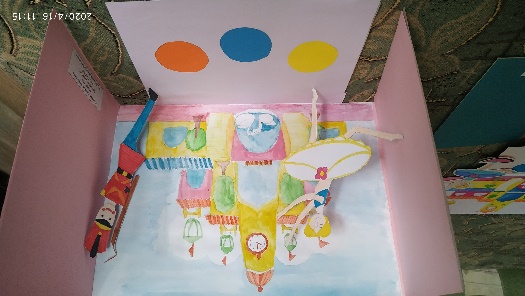 https://drive.google.com/open?id=1vFI_b4dijyFET0ejA4e172Zz3bGt6iNF  Задания можно присылать в ВКонтакте или на адрес frollic@mail.ruматематикаДеление на однозначное числоТетрадь стр. 46-49 № 153 -161.Курс «В мире книг»А.П. Гайдар «Тимур и его команда»  (прочитана вся повесть за каникулы)Викторина по произведению Гайдара «Тимур и его команда»(ответы прислать)Викторина будет выслана в группе, электронной почтойЧетверг   23 апреляЧетверг   23 апреляЧетверг   23 апреляЧетверг   23 апреляЧетверг   23 апреляРусский языкПравописание окончаний имён прилагательныхУрок 121.  Стр.118 – 120 рассмотреть таблицы, сделать вывод, ответив на вопросы «На что похоже безударное окончание прилагательного?»,  «Как проверить написание безударного окончания прилагательного?» Обрати внимание!  В Р.п. – у прилагательных окончания  -ОГО, -ЕГО!Упр. 1 (+ выделить окончания, указать род прил.),  упр. 3 (мальчики – 3 словосочетания с прил. «синий», девочки – 3 словосочетания с прил. «светлый»)упр. 4,  упр.5 (с каждым словом составить предложение)Физическая культураКомплекс физических упражнений для укрепления мышц спины и  ног.Ознакомиться с видеоматериалом урока и выполнить предложенные упражнения. Внимание! Между подходами отдых 2  минуты.    "Лодочка" с задержкой (на 2-3секунды) : 10 раз*2 подхода(мальчики);10 раза*2 подхода(девочки).Приседания (с собственным весом) : 19 раз*2 подхода(мальчики); 17 раз*2 подхода(девочки).Фото или видео отчет на почту учителю Fizruk.COVID-19@yandex.ru"Лодочка" с задержкой (на 2-3секунды):https://youtu.be/IVk9HJKWRfMПриседания (с собственным весом):https://youtu.be/Ogbd1kfpRXEМатематикаДеление Учебник  стр. 109 № 7 (записывать столбики вычислений под выражением по действиям!), № 10, 18, 19Литературное чтениеА.П. Гайдар «Тимур и его команда»Выполнить задания в Тетради стр. 83-84.Учебник стр. 136 Зад. 4 + 5 – письменный ответ-рассуждение в маленькую тетрадьТехнологияРастения в твоём доме. Секреты агротехнологииПроект  «Я  выращиваю растение». Варианты:1)Выращивать какое-то растение из семени, фото происходящих изменений с записью даты2) срезать черенок комнатного растения, дождаться появления корней и посадить в землю, отслеживать все этапы, изменения с записью даты, фиксировать фотографиямиДелать фотографии с датами, а потом вставить их в презентацию по порядку (удобнее просматривать). Отчёт присылать по мере окончания работы над проектом.Курс « В мире деятельности»Схемы, таблицыПрактическая работа по составлению схемы, таблице в уроке окружающего мира в пятницу 24.04Пятница  24 апреляПятница  24 апреляПятница  24 апреляПятница  24 апреляПятница  24 апреляАнглийский  языкGrandma! Grandpa!Раб.тетр.: с.46 упр.1,2Учебник: упр. 3 с.91 диалог прослушать, затем читать вслух выразительноУчи.ру (по желанию)Spotlight 3 video (youtube.com)Немецкий языкВ школе1. Учебник стр. 641. Послушайте слова и текст  по теме «Классная комната», (пройдите по ссылке).2.Запишите слова в словарь их можно найти на стр. 94, (пришлите на проверку).3. Прочитайте текст на стр.64https://cloud.mail.ru/public/2yYa/3git3SSoXРусский языкПравописание окончание имён прилагательныхПечатная тетрадь. Урок 121 стр. 36-38 Упр. 1,2,3Урок 123 стр. 39-40 упр.1, 2,3Окружающий мирТема «Как трудились в старину».Что создавалось трудом крестьянина.Учебник (зелёный) стр. 98 – 105Прочитать тексты «Труд в крестьянском хозяйстве», «Как трудились крестьянские дети». Ответить на вопросы (устно). Рассмотреть репродукции картин. Составить в тетради таблицу «Крестьянский труд: мужской и женский» (по рисункам  в учебнике) (форму таблицы выберите сами, можно схему, кластер)Вышлю в группе и электронной почтой  презентацииФизическая культураОзнакомиться с видеоматериалом урока и выполнить предложенные "тренировочные задания".Фото отчет на почту учителю Fizruk.COVID-19@yandex.ruРЭШ:https://resh.edu.ru/subject/lesson/6183/start/194152/Ознакомиться с видеоматериалом урока и выполнить предложенные "тренировочные задания".Фото отчет на почту учителю Fizruk.COVID-19@yandex.ruЛитературное чтениеС. Михалков «Аркадий Гайдар» К. Паустовский  очерк «Об Аркадии Петровиче Гайдаре»Стр. 137 – выразительно читать, выучить наизусть (присылайте видео с рассказом)Стр. 138-139 прочитатьВыполнить задания в Тетради стр. 84-86Курс «Занимательная математика»Олимпиадные задания на Учи.ру